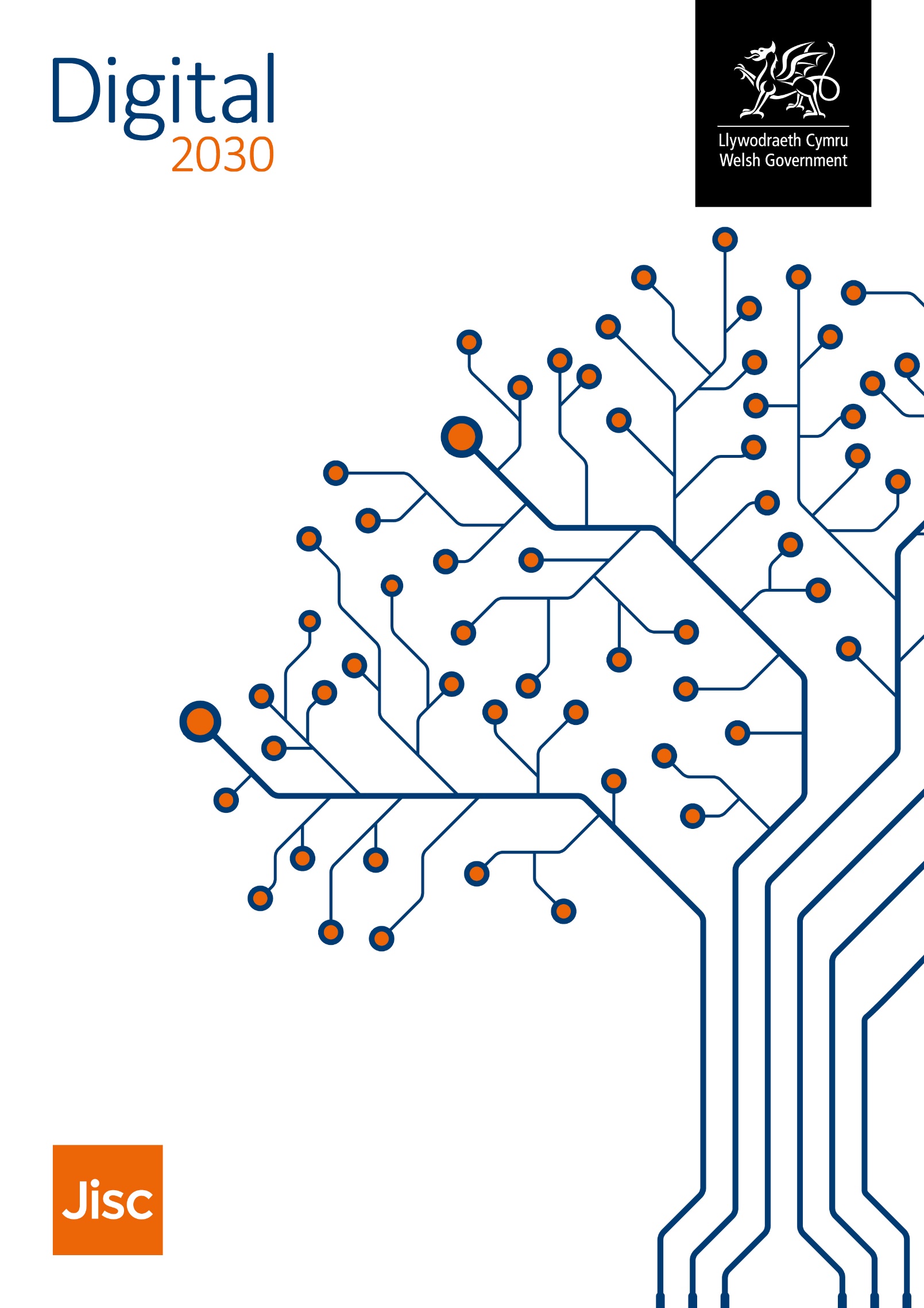 CynnwysGweledigaeth Digidol 2030 Bydd darparwyr dysgu ôl-16 yn integreiddio technoleg ddigidol yn ddi-dor; ac yn annog arloesedd wrth ddefnyddio dulliau cynhwysol, hygyrch a dwyieithog i wella profiad y dysgwr. Yn seiliedig ar ymwybyddiaeth o’r sgiliau digidol sydd eu hangen i gefnogi economi Cymru, bydd darparwyr yn rhoi’r galluoedd a’r hyder digidol i ddysgwyr a staff y bydd eu hangen arnynt i lwyddo mewn bywyd bob dydd ac mewn gwaith. Mewnwelediad profiad digidol Cymru 2019Daw’r data a gaiff ei grynhoi yn yr adroddiad hwn o sampl cymharol fach o ddysgwyr ac ymarferwyr addysgu cymunedol i oedolion, addysg bellach a dysgu seiliedig ar waith ar draws Cymru, ac felly dylid ei ystyried ei fod:Yn gweithredu fel prosiect peilot sy’n cynnig trosolwg cyffredinol o ddisgwyliadau a phrofiadau dysgwyr a staff addysgu addysg bellach a dysgu seiliedig ar waith yng Nghymru (cynhwysir data dysgu cymunedol i oedolion yn yr adroddiad hwn, ond ystyrir ei fod yn rhy fach i greu trosolwg cryno dibynadwy)Yn dangos bod arolwg mewnwelediad Jisc yn cynnig ffordd berthnasol, gyfleus a chost effeithiol i fesur gweithrediad a chynnydd y rhan fwyaf o strategaeth Digidol 2030 yng NghymruFel rhan o’r prosiect mapiwyd yr amcanion ar draws arolygon mewnwelediad Jisc. Cafodd cyfanswm o 80% o amcanion Digidol 2030 eu cwmpasu i ryw raddau gan un neu ragor o’r cwestiynau yn set cwestiynau’r arolwg mewnwelediad i ddysgwyr ac ymarferwyr addysgu. Ceir crynodeb yn y tabl isod o’r nifer o amcanion a gwmpaswyd gan yr arolygon ac fe’u nodir yn fanwl yn yr adroddiadau briffio cysylltiedig i’r sectorau.Mae’r data a gasglwyd eleni gan ddysgwyr ac ymarferwyr addysg bellach a dysgu seiliedig ar waith yn dangos bod anghenion a disgwyliadau dysgwyr a staff addysg bellach a dysgu seiliedig ar waith yn wahanol iawn, ac felly ei bod yn debygol y bydd angen lens sector-benodol ar gyfer strategaethau i wella’r seilwaith a’r addysgu a dysgu digidol.Mae gan ddysgwyr addysg bellach a dysgu seiliedig ar waith ddisgwyliadau a phrofiadau gwahanol Mae nodau dysgu ac amgylchedd dysgu dysgwyr addysg bellach a dysgu seiliedig ar waith yn wahanol iawn, ac mae hyn yn effeithio ar eu profiadau a’u disgwyliadau o ran technolegau digidol.Mae’r ddau grŵp o ddysgwyr yn wahanol iawn o ran oedran; mae 70% o ddysgwyr addysg bellach dan 19 oed, tra bo 60% o ddysgwyr seiliedig ar waith dros 30 oed. Mae profiad dysgu’r myfyriwr addysg bellach nodweddiadol yn gymdeithasol iawn; maent yn gweithio gyda’u cyfoedion mewn sefyllfa dosbarth, lle mae dysgu digidol yn aml yn cynnwys defnyddio cwisiau cystadleuol yn y dosbarth a gwaith mewn grwpiau bach. Bob dydd maent yn mynychu lle sydd wedi’i gynllunio’n benodol ar gyfer dysgu; o’u cwmpas mae myfyrwyr eraill sy’n dilyn yr un cynllun gwersi strwythuredig. Maent yn barhaus yn gallu cymharu a chyferbynnu sut mae pobl eraill yn defnyddio, rhyngweithio a beirniadu’r seilwaith digidol a’r profiadau addysgu digidol. Maent yn debygol o fod yn gorfod cydweithio gydag eraill, e.e yn ystod gweithgareddau grŵp. Pan ofynnir iddynt pa brofiadau yr hoffent gael rhagor ohonynt, maent yn nodi ‘mwy o bolau/cwisiau rhyngweithiol yn y dosbarth’ (h.y. profiadau dysgu wedi’u hwyluso’n ddigidol) a ‘mwy o gwestiynau ymarfer ar-lein’ (h.y. mynediad at adnoddau wedi’i hwyluso’n ddigidol).Mewn cyferbyniad, mae dysgwyr seiliedig ar waith yn fwy ynysig yn ystod eu profiadau dysgu. Mae o ddeutu 60% yn ceisio dysgu o fewn amgylchedd gwaith, fwy na thebyg mewn mannau tawel lle gallant gael defnydd gyfrifiadur pen desg neu liniadur (mewn swyddfa er enghraifft) yng nghanol oedolion eraill sy’n gweithio. Neu, nododd 21% eu bod yn ymgymryd â’u gweithgareddau dysgu gartref. Mae gan ddysgwyr seiliedig ar waith lawer llai o gyfleoedd i brofi, archwilio, trafod, cymharu a chyferbynnu eu profiadau dysgu digidol na dysgwyr addysg bellach. Maent yn canolbwyntio mwy ar y nod ac mae mwy o bwysau amser arnynt: maent yn dymuno cwblhau modiwl diffiniedig o ddysgu’n gyflym ac yn effeithlon er mwyn gallu ei dynnu oddi ar eu rhestr o bethau i’w gwneud. Pan ofynnir iddynt pa brofiadau digidol yr hoffent gael mwy ohonynt, maent yn gofyn am weithgareddau â mynediad unigol at adnoddau: ‘mwy o gwestiynau ymarfer ar-lein’, ‘mwy o gyfeirnodau a darlleniadau’, a ‘mwy o fideos yn gysylltiedig â’r cwrs’.Mewn perthynas â seilwaith digidol, mae ychydig dros 30% o ddysgwyr addysg bellach a dysgu seiliedig ar waith yn cael problem i sicrhau wifi dibynadwy, sy’n dangos bod angen gwella mynediad at rwydweithiau dibynadwy. Mae dros 60% o ddysgwyr addysg bellach a dysgu seiliedig ar waith yn defnyddio cyfrifiadur pen desg a ffôn clyfar o eiddo personol i gynorthwyo eu dysgu; mae dros 70% o ddysgwyr seiliedig ar waith yn cytuno bod eu sefydliad yn eu cefnogi i ddefnyddio eu dyfeisiau eu hunain mewn cyferbyniad â dim ond 51% o ddysgwyr addysg bellach.  Mewn perthynas â phrofiadau addysgu a dysgu digidol, roedd 61% o ddysgwyr seiliedig ar waith yn cytuno bod eu hasesiadau ar-lein yn cael eu cyflwyno a’u rheoli’n dda, mewn cymharieth â dim ond 46% o ddysgwyr addysg bellach. pan ofynnwyd i ba raddau roeddent am weld technolegau digidol yn cael eu defnyddio ar eu cwrs, dywedodd 40% o ddysgwyr addysg bellach ‘mwy na nawr’ o’u cymharu â dim ond 21% o ddysgwyr seiliedig ar waith. Mae’r rhan fwyaf o ymarferwyr addysgu addysg bellach a dysgu seiliedig ar waith wedi bod yn eu swyddi ers dros ddeng mlyneddMae cyfanswm 68% o ymarferwyr addysgu mewn addysg bellach a 57% mewn dysgu seiliedig ar waith wedi gweithio yn eu rôl ers deng mlynedd neu fwy, sy’n awgrymu y gallai arferion gwaith (yn cynnwys disgwyliadau ynghylch y defnydd o dechnolegau digidol mewn ymarfer addysgu) fod yn gymharol sefydlog mewn cyfran sylweddol o’r gweithlu.Pan ofynnwyd pa mor hir roeddent wedi bod yn gweithio yn y sefydliad cyfredol, parhaodd ymarferwyr addysg bellach i ddangos sefydlogrwydd, gyda 54% wedi gweithio yn y sefydliad hwnnw ers deng mlynedd neu fwy. Mewn cyferbyniad dim ond 25% o ymarferwyr addysgu seiliedig ar waith oedd wedi gweithio yn eu sefydliad cyfredol ers deng mlynedd neu fwy, gyda 46% yn dweud iddynt fod yno am lai na phedair blynedd. Mae hyn yn awgrymu bod mwy o symudedd (ac felly fwy o gyfle i brofi gwahanol fathau o seilwaith ac addysgu a dysgu digidol) yng ngweithlu ymarferwyr addysgu seiliedig ar waith. Mae ymarferwyr addysg bellach wedi arfer â chynllunio a hwyluso gweithgareddau dysgu digidol cymdeithasol yn y dosbarth (fel polau a chwisiau) gyda’u hamgylchedd dysgu digidol yn debygol o fod yn fersiwn o amgylchedd dysgu rhithwir sydd ar gael yn eang (fel Moodle neu Canvas) wedi’i addasu at ddefnydd pwrpasol eu sefydliad, ac maent yn cyhoeddi eu nodiadau addysgu a’u gofynion asesu i fyfyrwyr eu darllen a’u lawrlwytho drwyddo. Mewn cyferbyniad, ychydig iawn o ymarferwyr addysgu seiliedig ar waith sy’n dibynnu ar amgylchedd dysgu rhithwir, gan dueddu i gysylltu â dysgwyr drwy systemau e-bortfflio fel y City & Guilds Learning Assistant.Mae adborth yn awgrymu bod ymarferwyr addysgu yn ystyried bod defnydd o dechnolegau digidol yn eu haddysgu’n elfen ychwanegol opsiynol yn eu rôl, er eu bod yn ymwybodol o bwysigrwydd dysgu sgiliau digidol i yrfaoedd y myfyrwyr yn y dyfodol. Mae’r tensiwn hwn, ynghyd â diffyg gwobrwyo a chydnabod staff sy’n treulio amser ac ymdrech yn defnyddio potensial rhyngweithredol a thrawsnewidiol technolegau digidol, yn creu rhwystrau pwysig at wreiddio addysgu a dysgu a hwylusir gan dechnoleg yn eang mewn ymarfer.O ran seilwaith digidol, mae yn agos i 40% o ymarferwyr addysg bellach ac ychydig dros 30% o o ymarferwyr seiliedig ar waith yn cael problemau i gysylltu â wifi dibynadwy, sy’n dangos bod angen gwella mynediad at rwydweithiau dibynadwy.O ran profiadau addysgu a dysgu digidol, dim ond 28% o ymarferwyr addysg bellach oedd yn cytuno bod eu system ar gyfer marcio a darparu adborth ar-lein yn hawdd ei defnyddio (30% yn anghytuno), o’u cymharu â 42% o ymarferwyr addysgu seiliedig ar waith (dim ond 18% yn anghytuno).Mae arolygon mewnwelediad y flwyddyn nesaf yn cynnwys metrigau perfformio newydd sy’n mapio’n dda i weledigaeth Digidol 2030 Gweledigaeth Digidol 2030 Mae gweledigaeth Digidol 2030 wedi’i throsi’n dair thema graidd:Darperir galluoedd a hyder digidol i’r dysgwyrCaiff y profiad dysgu ei gyfoethogi drwy integreiddio technoleg ddigidolDarperir galluoedd a hyder digidol i’r staffMae’r tair thema’n mapio’n eithriadol o dda i’r fersiwn arfaethedig o’r arolwg mewnwelediad (ar gyfer 2019-2020). Bydd gan y set hon o gwestiynau mewnwelediad wedi’u diweddaru bum cwestiwn lefel uchaf sy’n gweithredu fel mesurau perfformiad allweddol cryno i sefydliad; cyn hyn dim ond dau oedd ar gael. Y nod yw y bydd y pum cwestiwn hyn yn cynnig ffordd hwylus i grynhoi’r cyflwr cyfredol a newid dros amser.Mae’r pum cwestiwn yn cyd-fynd yn dda gyda gweledigaeth Digidol 2030 fel a ganlyn:Yn gyffredinol, pa mor hyderus ydych chi’n rhoi cynnig ar dechnolegau newydd? (mapio i 1 uchod)Yn gyffredinol, sut fyddech chi’n graddio ansawdd darpariaeth ddigidol eich sefydliad (meddalwedd, caledwedd, amgylchedd dysgu) (mapio i 2 uchod)Yn gyffredinol, faint o gymhelliad ydych chi’n ei deimlo i ddefnyddio technoleg i gefnogi eich dysgu/addysgu/gwaith? (mapio i 3 uchod)Yn gyffredinol, sut fyddech chi’n graddio ansawdd yr addysgu a dysgu digidol yn eich sefydliad? (mapio i 2 uchod ar gyfer arolygon darparwyr addysgu)Yn gyffredinol, sut fyddech chi’n graddio ansawdd y gefnogaeth rydych chi’n ei chael gan y sefydliad i ddatblygu eich sgiliau digidol? (mapio i 1, 2 a 3 uchod)Addysg bellach: Trosolwg ar gyfer pob maes allweddol yn y weledigaethMae’r adran hon yn crynhoi ac yn cyflwyno canfyddiadau o’r arolwg mewnwelediad addysg bellach yn erbyn y tair thema craidd yng ngweledigaeth Digidol 2030.Darperir galluoedd a hyder digidol i’r dysgwyrMae llai na hanner y dysgwyr yn cytuno bod sgiliau digidol yn bwysig yn eu dewis yrfa, gyda chyfran debyg yn cytuno bod eu cwrs yn eu paratoi ar gyfer y gweithle digidol. Hefyd, mae llai na hanner yn cytuno eu bod yn cael cyfleoedd cyson i adolygu a diweddaru eu sgiliau digidol, ac efallai nad yw’r arweiniad neu’r cyfeiriad a geir yn ymwneud yn uniongyrchol â pharatoi ar gyfer y gweithle digidol.Yn gyffredinol, mae dysgwyr yn hyderus yn defnyddio technoleg brif ffrwd fel dod o hyd i wybodaeth ar-lein a phrosesu geiriau ar-lein, ac mae bron i hanner yn cynhyrchu gwaith mewn fformatau digidol ar wahân i Word a PowerPoint. Mae o ddeutu hanner yn cyrchu deunyddiau cwrs ar-lein yn eu hamser eu hunain.Mae llai nag un chweched o’r dysgwyr yn defnyddio technolegau cynorthwyol naill ai drwy reidrwydd neu ddewis opsiynol. Fodd bynnag o’r rhain mae bron i dri chwarter yn dweud eu bod yn cael cefnogaeth gan eu darparwr dysgu.Caiff y profiad dysgu ei gyfoethogi drwy integreiddio technoleg ddigidolSgoriodd tri chwarter o ddysgwyr ansawdd yr addysgu a dysgu digidol ar eu cwrs yn well na’r sgôr canolig ‘cyfartalog’, ac roedd dros hanner yn hapus gyda’r graddau y defnyddir technoleg ddigidol ar eu cyrsiau, fodd bynnag roedd llai na hanner yn cytuno bod asesiadau ar-lein yn cael eu cyflenwi a’u rheoli’n dda. Dim ond dau draean o’r dysgwyr oedd yn teimlo bod ganddynt gyswllt WiFi dibynadwy gan eu darparwr dysgu, gyda hanner yn unig yn teimlo bod eu sefydliad yn eu cefnogi i ddefnyddio eu dyfeisiau digidol eu hunain.Dywedodd nifer sylweddol – dwy ran o bump – o’r dysgwyr y byddent yn hoffi gweld y defnydd o dechnoleg yn gwella, yn enwedig ym meysydd polau/cwisiau rhyngweithiol yn y dosbarth (27%), cwestiynau ymarfer ar-lein (25%), fideos yn gysylltiedig â’r cwrs (22%), a dod o hyd i adnoddau ar yr amgylchedd dysgu rhithwir (13%). Caiff barn dysgwyr ar y defnydd o dechnoleg ar gyfer cyflwyno dysgu ei adlewyrchu mewn arferion addysgu: Dim ond hanner yr ymarferwyr addysgu sy’n dibynnu ar yr amgylchedd dysgu rhithwir ar gyfer addysgu, ac mae tri chwarter yn defnyddio polau neu gwisiau byw yn y dosbarth.Roedd enghreifftiau o dechnolegau digidol y mae ymarferwyr addysgu yn eu hystyried yn ddefnyddiol yn cynnwys Kahoot, Google Classroom, Moodle, YouTube, Socrative a Padlet, yn ogystal â rhai apiau pwnc-benodol yn cynnwys GeoGebra, FlipGrid, H5P ac AnswerGarden, ac mae yn agos i ddau draean yn defnyddio system ddigidol i roi adborth personol i ddysgwyr, ond dim ond ychydig dros chwarter sy’n cytuno bod y systemau sydd ar gael yn hawdd eu defnyddio.Er bod o ddeutu un chweched o ddysgwyr a bron un pumed o ymarferwyr addysgu’n defnyddio technolegau cynorthwyol, mae ymwybyddiaeth a chefnogaeth sefydliadol i hyn yn gyfyngedig iawn. Dim ond chwarter o ymarferwyr addysgu oedd yn cytuno eu bod yn cael eu hysbysu am y technolegau hynny, a dywedodd chwarter o’r rheini oedd yn defnyddio’r technolegau nad oeddent yn derbyn unrhyw gymorth. Awgrymwyd mewn rhai atebion testun rhydd gan ddysgwyr ac ymarferwyr addysgu eu bod yn defnyddio technoleg yn rheolaidd i gyfieithu rhwng ieithoedd fel rhan o’u dysgu/addysgu.Mae tri chwarter o ymarferwyr addysgu’n cytuno bod eu sefydliad yn eu hysbysu am eu cyfrifodebau’n ymwneud â rheoli data dysgwyr yn ddiogel, ond dim ond dwy ran o bump sy’n cytuno eu bod yn cael eu hysbysu am eu cyfrifoldebau’n ymwneud â’u hiechyd a’u llesiant eu hunain yn y gweithle digidol. Mae ychydig dros hanner yn cytuno eu bod yn cael eu hysbysu am hawlfraint a thrwyddedu digidol.Ychydig dros hanner y dysgwyr yn unig sy’n cytuno bod y sefydliad yn eu helpu i gadw’n ddiogel ar-lein, ond doedd dros draean ddim yn cytuno bod preifatrwydd data’n cael ei ddiogelu. Dim ond hanner y dysgwyr sy’n cytuno eu bod yn gallu cyrchu gwasanaethau iechyd a llesiant ar-lein. Darperir galluoedd a hyder digidol i’r holl staffDim ond traean o ymarferwyr addysgu sy’n cytuno eu bod yn cael arweiniad ar y sgiliau digidol y disgwylir iddynt eu meddu, ac yn yr un modd cyfrannau bach sy’n teimlo eu bod yn cael cyfleoedd rheolaidd i ddatblygu eu sgiliau digidol.  Dim ond chwarter oedd yn teimlo eu bod yn datblygu eu sgiliau digidol yn weithredol.Er nad yw 85% o ymarferwyr addysgu byth yn addysgu mewn amgylchedd ar-lein byw, mae cyfran debyg yn dal i greu deunyddiau dysgu ar fformat digidol ar wahân i destun neu PowerPoint. Dim ond un chweched ddywedodd eu bod yn derbyn cydnabyddiaeth neu wobr am ddatblygu agweddau digidol eu rôl.Dywedodd dau draean o ymarferwyr addysgu eu bod yn dymuno defnyddio mwy o dechnolegau digidol yn eu haddysgu, ac mae cyfran bron yn union yr un fath yn teimlo eu bod yn fabwysiadwyr cynnar ar dechnoleg, ond dim ond un chweched ddywedodd eu bod yn cael amser a chefnogaeth i arloesi. Dywedodd hanner fod y gefnogaeth yn dod yn bennaf gan gydweithwyr addysgu eraill, ac mae traean yn defnyddio adnoddau ar-lein, ond dim ond un chweched sy’n defnyddio rhwydwaith neu fforwm ar-lein i ehangu’r gefnogaeth honno.Dim ond chwarter o ymarferwyr addysgu sy’n cytuno eu bod yn cael eu hysbysu am dechnolegau cynorthwyol ac addasol, ond mae yn agos i un pumed yn defnyddio’r technolegau hyn, a dywedodd 6% eu bod yn hanfodol iddynt. O’r ymarferwyr addysgu sy’n defnyddio technolegau cynorthwyol, dywed o ddeutu tri chwarter eu bod yn cael cefnogaeth gan eu sefydliad.Dysgu seiliedig ar waith: Trosolwg ar gyfer pob maes allweddol yn y weledigaethMae’r adran hon yn crynhoi ac yn cyflwyno canfyddiadau o’r arolwg mewnwelediad dysgu seiliedig ar waith yn erbyn y tair thema craidd yng ngweledigaeth Digidol 2030.Darperir galluoedd a hyder digidol i’r dysgwyrMae dau draean o’r dysgwyr yn cydnabod bod sgiliau digidol yn bwysig yn eu dewis yrfa, ond dim ond ychydig dros hanner sy’n teimlo bod eu cwrs yn eu paratoi ar gyfer y gweithle digidol. Mae dros ddau draean o ddysgwyr yn cytuno eu bod yn cael cyfleoedd cyson i adolygu a diweddaru eu sgiliau digidol, ond nid yw’n glir a yw hyn yn cael ei arwain neu ei gyfeirio at baratoi ar gyfer y gweithle digidol.Yn gyffredinol, mae dysgwyr yn hyderus yn defnyddio technoleg brif ffrwd fel dod o hyd i wybodaeth ar-lein a phrosesu geiriau ar-lein, ond mae llai na thraean yn cynhyrchu gwaith mewn fformatau digidol ar wahân i Word a PowerPoint. Hefyd mae llai na thraean yn cyrchu deunyddiau cwrs ar-lein yn eu hamser eu hunain.Mae yn agos i un pumed o’r dysgwyr yn defnyddio technolegau cynorthwyol naill ai drwy reidrwydd neu ddewis opsiynol. O’r rhain dim ond dau draean sy’n dweud eu bod yn cael cefnogaeth gan eu darparwr dysgu. Caiff y profiad dysgu ei gyfoethogi drwy integreiddio technoleg ddigidolSgoriodd pedair rhan o bump o ddysgwyr ansawdd yr addysgu a dysgu digidol ar eu cwrs yn well na’r sgôr canolig ‘cyfartalog’, ac roedd dros ddau draean yn hapus gyda’r graddau y defnyddir technoleg ddigidol ar eu cyrsiau, gydg yn agos i ddau draean yn cytuno bod asesiadau ar-lein yn cael eu cyflwyno a’u rheoli’n dda. Dim ond dau draean o’r dysgwyr sy’n teimlo bod ganddynt gyswllt WiFi dibynadwy gyda’u darparwr dysgu, ond mae cyfran debyg yn teimlo bod eu sefydliad yn eu cefnogi i ddefnyddio eu dyfeisiau digidol eu hunain.Dywedodd un rhan sylweddol o bump o’r dysgwyr y byddent yn hoffi gweld y defnydd o dechnoleg yn gwella, yn enwedig ym meysydd cwestiynau ymarfer ar-lein (32%), cyfeirnodau a darlleniadau (25%), fideos yn gysylltiedig â’r cwrs (24%), a dod o hyd i adnoddau ar yr amgylchedd dysgu rhithwir (19%). Caiff barn dysgwyr ar y defnydd o dechnoleg ar gyfer cyflwyno dysgu ei adlewyrchu mewn arferion addysgu: Dim ond ychydig dros chwarter o ymarferwyr addysgu sy’n dibynnu ar yr amgylchedd dysgu rhithwir ar gyfer addysgu, ac mae cyfran debyg yn defnyddio polau neu gwisiau byw yn y dosbarth.Mae enghreifftiau o dechnolegau digidol y mae ymarferwyr addysgu’n eu hystyried yn ddefnyddiol yn cynnwys e bortffolios, City & Guilds Learning Assistant, OneFile, ac OneDrive. Yn ogystal mae yn agos i bedair rhan o bump yn defnyddio system ddigidol i roi adborth personol i ddysgwyr, ond mae llai na hanner yn cytuno bod y systemau sydd ar gael yn hawdd eu defnyddio.Er bod yn agos i un pumed o ddysgwyr a chwarter o ymarferwyr addysgu’n defnyddio technolegau cynorthwyol, mae ymwybyddiaeth a chefnogaeth sefydliadol i hyn yn gyfyngedig. Mae llai na hanner o’r holl ymarferwyr addysgu’n cytuno eu bod yn cael eu hysbysu am y technolegau hynny, a dywedodd o ddeutu chwarter o’r rheini oedd yn defnyddio’r technolegau nad oeddent yn derbyn unrhyw gymorth. Awgrymwyd mewn rhai atebion testun rhydd gan ddysgwyr ac ymarferwyr addysgu eu bod yn defnyddio technoleg yn rheolaidd i gyfieithu rhwng ieithoedd fel rhan o’u dysgu/addysgu.Mae dros 90% o ymarferwyr addysgu’n cytuno bod eu sefydliad yn eu hysbysu am eu cyfrifoldebau’n ymwneud â rheoli data dysgwyr yn ddiogel, ond dim ond tua hanner sy’n cytuno eu bod yn cael eu hysbysu am eu cyfrifoldebau’n ymwneud â’u hiechyd a’u llesiant eu hunain yn y gweithle digidol. Dim ond dau draean sy’n teimlo eu bod yn cael eu hysbysu am hawlfraint a thrwyddedu digidol.Mae dros ddau draean o ddysgwyr yn cytuno bod y sefydliad yn eu helpu i gadw’n ddiogel ar-lein, ond doedd o ddeudu un pumed o ddysgwyr ddim yn cytuno bod preifatrwydd eu data’n cael ei ddiogelu. Darperir galluoedd a hyder digidol i’r holl staffLlai na hanner o ymarferwyr addysgu sy’n cytuno eu bod yn cael arweiniad ar y sgiliau digidol y disgwylir iddynt eu meddu, ac yn yr un modd cyfran fach sy’n teimlo eu bod yn cael cyfleoedd rheolaidd i ddatblygu eu sgiliau digidol. Ychydig dros chwarter oedd yn teimlo eu bod yn datblygu eu sgiliau digidol yn weithredol.Er nad yw yn agos i 90% o ymarferwyr addysgu byth yn addysgu mewn amgylchedd byw, dim ond ychydig dros hanner sy’n creu deunyddiau dysgu ar fformat digidol ar wahân i destun neu PowerPoint. Dywedodd llai nag un chweched eu bod yn derbyn cydnabyddiaeth neu wobr am ddatblygu agweddau digidol eu rôl.Dywedodd yn agos i ddau draean o ymarferwyr addysgu eu bod yn dymuno defnyddio mwy o dechnolegau digidol yn eu haddysgu, ac mae bron i hanner yn teimlo eu bod yn fabwysiadwyr cynnar ar dechnoleg, ond dywedodd llai nag un pumed eu bod yn cael amser a chefnogaeth i arloesi. Dywedodd dros hanner fod y gefnogaeth yn dod yn bennaf gan gydweithwyr addysgu eraill, ac mae traean yn defnyddio adnoddau ar-lein, ond dim ond un degfed sy’n defnyddio rhwydwaith neu fforwm ar-lein i ehangu’r gefnogaeth honno.Mae llai na hanner yr ymarferwyr addysgu’n cytuno eu bod yn cael eu hysbysu am dechnolegau cynorthwyol ac addasol, ond mae yn agos i draean yn defnyddio’r technolegau hyn, a dywedodd ychydig dan un pumed eu bod yn hanfodol iddynt. O’r ymarferwyr addysgu sy’n defnyddio technolegau cynorthwyol, dywed tri chwarter eu bod yn cael cefnogaeth gan eu sefydliad.Amcanion a gwmpaswyd Arweinyddiaeth a rheoli 3/6Cyflwyno’r cwricwlwm ac asesu 6/6Ehangu cyfranogiad a chefnogaeth i’r dysgwr 5/6Ymgysylltu â chyflogwyr a’r gymuned 3/5Datblygu staff 5/5Systemau a seilwaith menter 5/627/30 (80%)